А ведь сегодня День арбуза!
Арбуз — любимая ягода детства! Одна из самых больших ягод в мире, которая растет почти в каждом уголке земного шара! Почти все любят эту ароматную сладкую ягоду.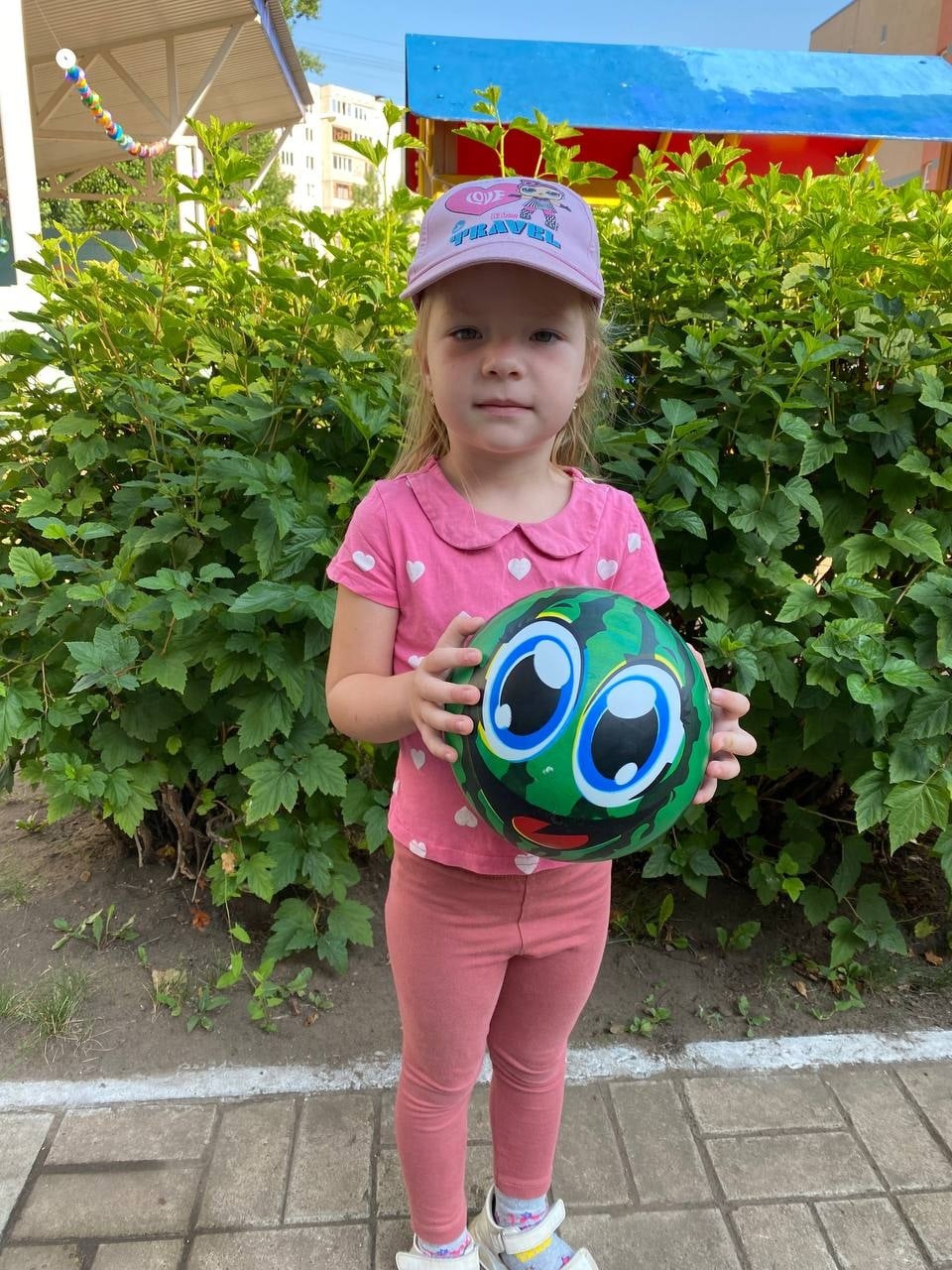 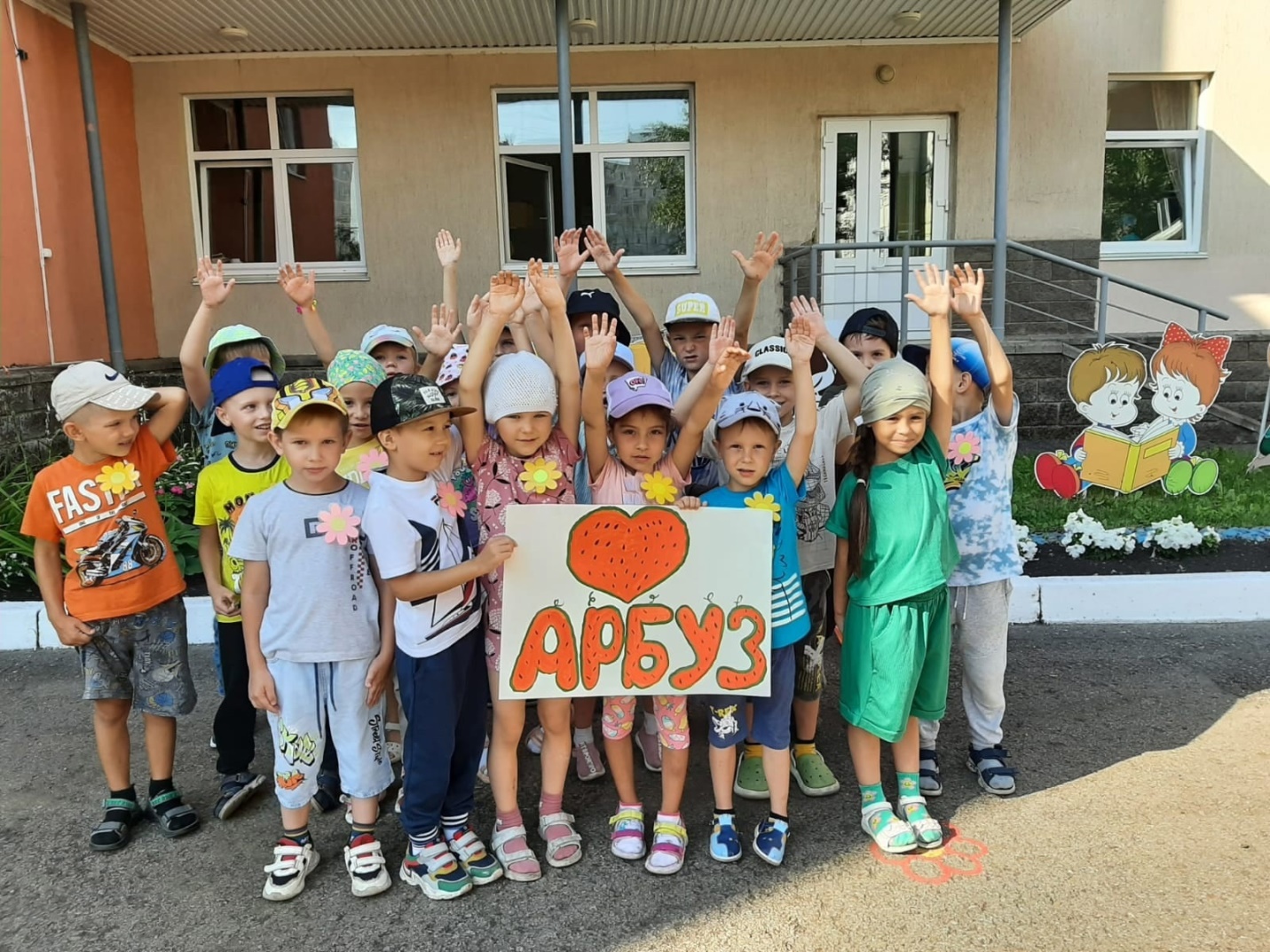 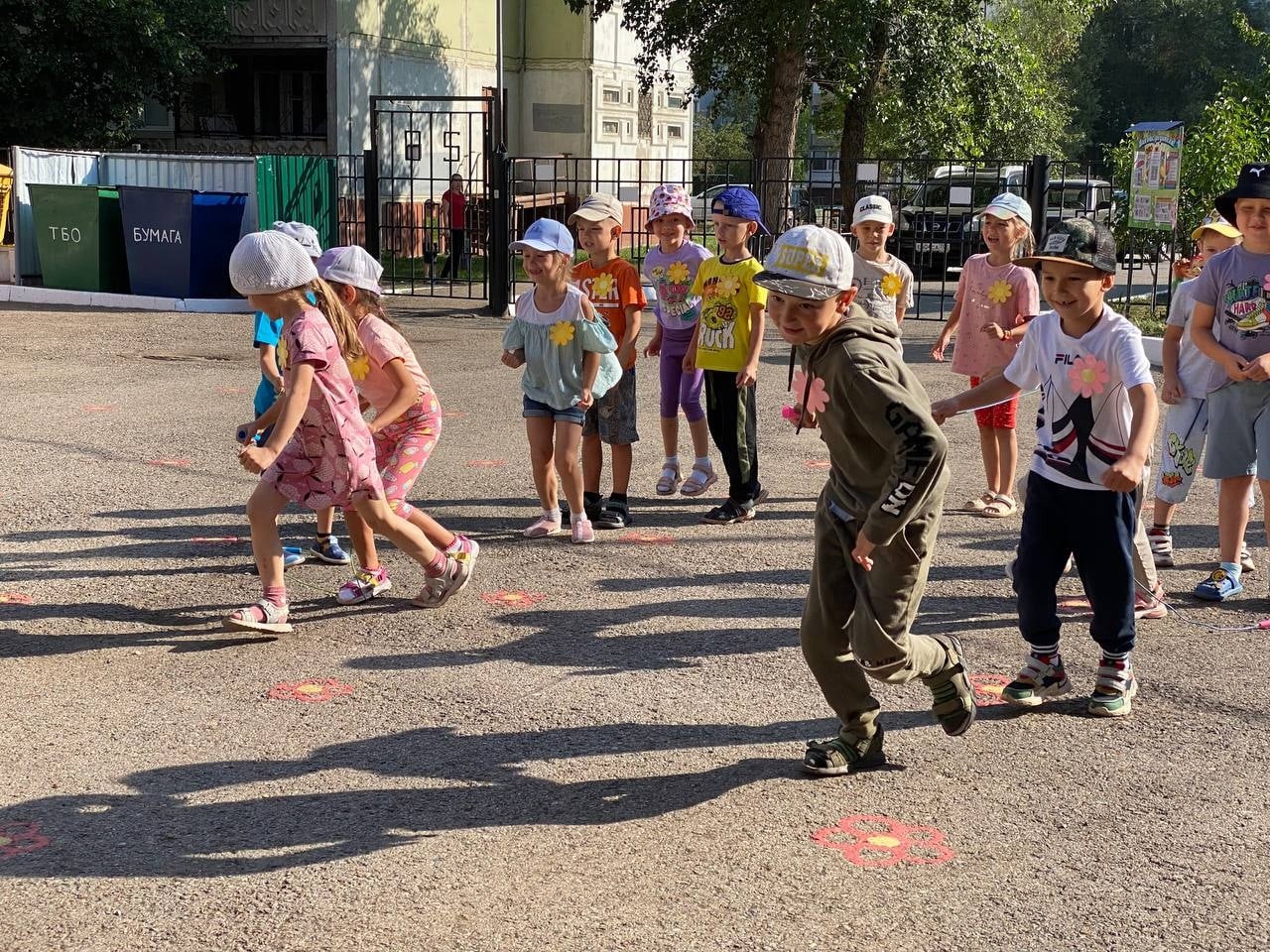 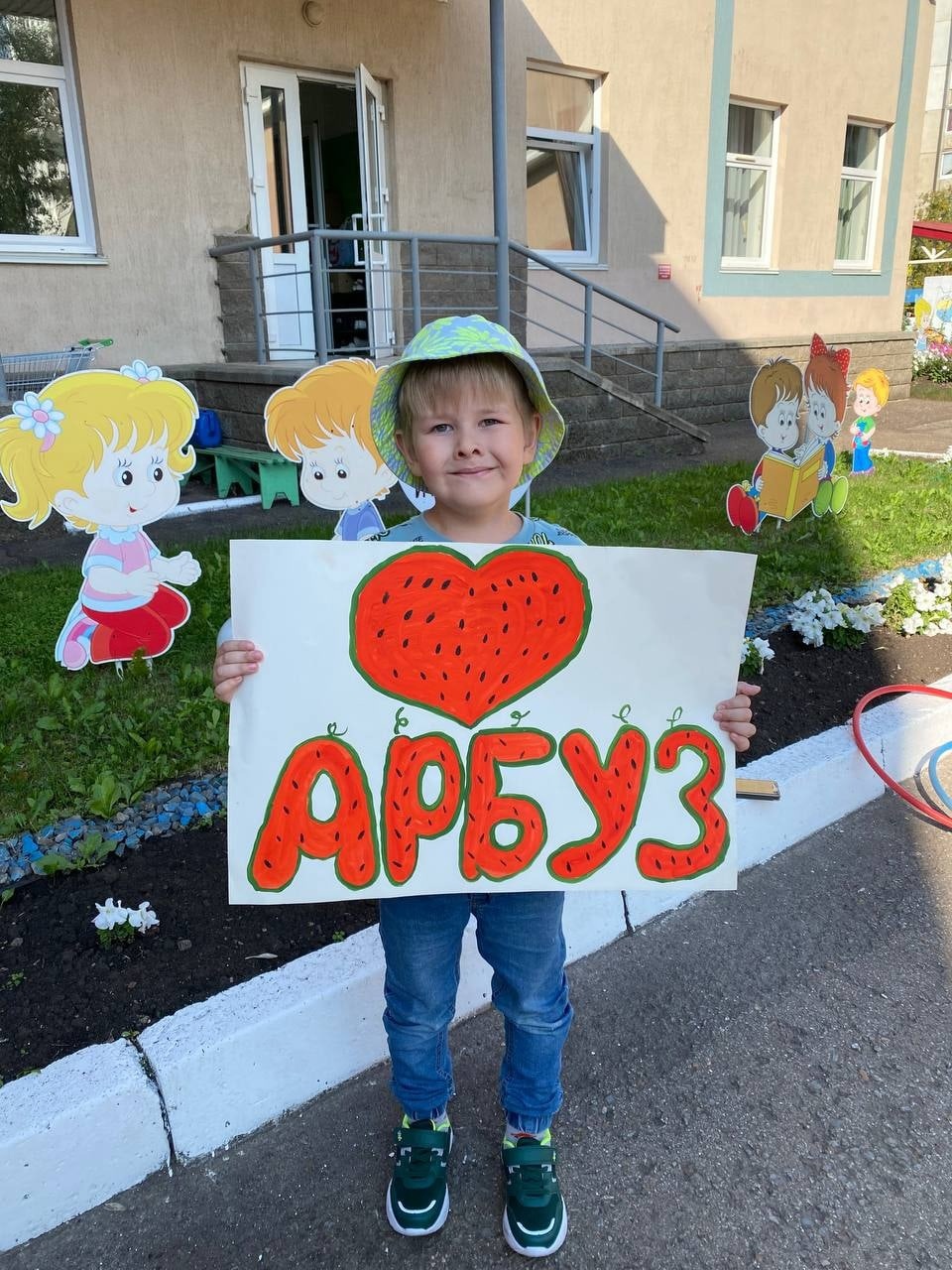 